Date						Signature ApplicantI support the application;Date						Signature Principal InvestigatorScientific Education Travel Grants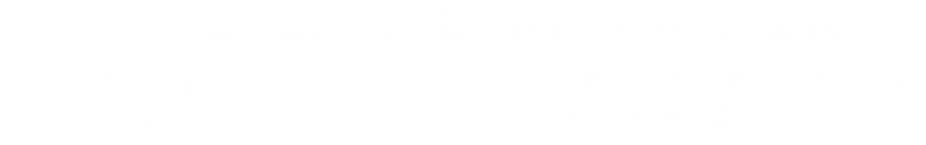 The Comprehensive Cancer Center Zurich (CCCZ) is an oncology center of excellence of the University of Zurich (UZH), University Hospital Zurich (USZ), Balgrist University Hospital and University Children's Hospital Zurich. CCCZ strives for excellence in cancer research and cancer medicine, tight collaborations between scientists and physicians, and professional education in oncology. Our mission is to provide excellence in cancer medicine and implement innovative research programs towards precision oncology.CCCZ Scientific Education Travel Grants: Supporting the academic mobility and career development of early-career physician scientists and scientists of CCCZFunded by the CCCZ #SOLAgegenKrebs Fundraising CampaignGuidelinesApplicants are early-career physician scientists or scientists (advanced PhD Candidates or Postdocs) of CCCZ.Applicants must be employed by a CCCZ member affiliated with UZH or one of the University Hospitals. Please click here to find an overview of current CCCZ members.Applicants should be no older than 35 years.Applicants can apply for reimbursement of costs for scientific conferences, workshops, research stays or other educational and training modules.Applicants applying for grants for conference attendance are required to actively contribute to the meeting (poster, talk etc.). Grant recipients must mention the Comprehensive Cancer Center Zurich (CCCZ) in/on their presentation/poster.Only travel costs (economy class flights and 2nd class railway tickets), accommodation, registration/participation fees will be reimbursed. Please adhere to UZH travel and sustainability factsheets / guidelines.Maximum sum of reimbursement: 5’000 CHF. Reimbursements will be made after the journey upon receipt of the original tickets and invoices (no longer than 3 weeks after attendance).Application (see page 2)Applications can be submitted any time during the year.Only applications for future events will be considered (no past events). Relevance/importance of the attendance for the applicant’s project and career development must be clearly stated.Only applications which are complete will be considered. The funding decision will be communicated within four weeks after submission of the application. ReportingA short (experience) report must be submitted within three weeks after the event (the latest).CONTACTPlease submit the application to maja.zenz.uzh.ch Maja Zenz, Director Management, CCCZ // maja.zenz@uzh.ch // +41 44 635 3724The Comprehensive Cancer Center Zurich (CCCZ) is an oncology center of excellence of the University of Zurich (UZH), University Hospital Zurich (USZ), Balgrist University Hospital and University Children's Hospital Zurich. CCCZ strives for excellence in cancer research and cancer medicine, tight collaborations between scientists and physicians, and professional education in oncology. Our mission is to provide excellence in cancer medicine and implement innovative research programs towards precision oncology.CCCZ Scientific Education Travel Grants: Supporting the academic mobility and career development of early-career physician scientists and scientists of CCCZFunded by the CCCZ #SOLAgegenKrebs Fundraising CampaignGuidelinesApplicants are early-career physician scientists or scientists (advanced PhD Candidates or Postdocs) of CCCZ.Applicants must be employed by a CCCZ member affiliated with UZH or one of the University Hospitals. Please click here to find an overview of current CCCZ members.Applicants should be no older than 35 years.Applicants can apply for reimbursement of costs for scientific conferences, workshops, research stays or other educational and training modules.Applicants applying for grants for conference attendance are required to actively contribute to the meeting (poster, talk etc.). Grant recipients must mention the Comprehensive Cancer Center Zurich (CCCZ) in/on their presentation/poster.Only travel costs (economy class flights and 2nd class railway tickets), accommodation, registration/participation fees will be reimbursed. Please adhere to UZH travel and sustainability factsheets / guidelines.Maximum sum of reimbursement: 5’000 CHF. Reimbursements will be made after the journey upon receipt of the original tickets and invoices (no longer than 3 weeks after attendance).Application (see page 2)Applications can be submitted any time during the year.Only applications for future events will be considered (no past events). Relevance/importance of the attendance for the applicant’s project and career development must be clearly stated.Only applications which are complete will be considered. The funding decision will be communicated within four weeks after submission of the application. ReportingA short (experience) report must be submitted within three weeks after the event (the latest).CONTACTPlease submit the application to maja.zenz.uzh.ch Maja Zenz, Director Management, CCCZ // maja.zenz@uzh.ch // +41 44 635 3724APPLICATION for CCCZ Scientific Education Travel GrantAPPLICATION for CCCZ Scientific Education Travel GrantAPPLICATION for CCCZ Scientific Education Travel GrantAPPLICATION for CCCZ Scientific Education Travel GrantAPPLICATION for CCCZ Scientific Education Travel GrantAPPLICATION for CCCZ Scientific Education Travel GrantAPPLICATION for CCCZ Scientific Education Travel GrantAPPLICATION for CCCZ Scientific Education Travel GrantSurname and name of applicantSurname and name of applicantSurname and name of applicantSurname and name of applicantPositionPositionPositionPositionAffiliation/DepartmentAffiliation/DepartmentAffiliation/DepartmentName of PIName of PIName of PICCCZ Member  Y/N    CCCZ Member  Y/N      I already applied for a CCCZ travel grant before (awarded sum:       CHF)   I already applied for a CCCZ travel grant before (awarded sum:       CHF)   I already applied for a CCCZ travel grant before (awarded sum:       CHF)   I already applied for a CCCZ travel grant before (awarded sum:       CHF)   I already applied for a CCCZ travel grant before (awarded sum:       CHF)   I already applied for a CCCZ travel grant before (awarded sum:       CHF)   I already applied for a CCCZ travel grant before (awarded sum:       CHF)   I already applied for a CCCZ travel grant before (awarded sum:       CHF) Institute/Department addressInstitute/Department addressInstitute/Department addressHome addressHome addressHome addressHome addressHome addressE-mail      E-mail      E-mail      Phone      Phone      Phone      Phone      Phone      TOTAL AMOUNT REQUESTED from CCCZ
(max. CHF 5000.- per person and year)TOTAL AMOUNT REQUESTED from CCCZ
(max. CHF 5000.- per person and year)TOTAL AMOUNT REQUESTED from CCCZ
(max. CHF 5000.- per person and year)TOTAL AMOUNT REQUESTED from CCCZ
(max. CHF 5000.- per person and year)TOTAL AMOUNT REQUESTED from CCCZ
(max. CHF 5000.- per person and year)TOTAL AMOUNT REQUESTED from CCCZ
(max. CHF 5000.- per person and year)TOTAL AMOUNT REQUESTED from CCCZ
(max. CHF 5000.- per person and year)      CHFList of expenses (registration fee, travel costs, accommodation)List of expenses (registration fee, travel costs, accommodation)List of expenses (registration fee, travel costs, accommodation)List of expenses (registration fee, travel costs, accommodation)List of expenses (registration fee, travel costs, accommodation)List of expenses (registration fee, travel costs, accommodation)List of expenses (registration fee, travel costs, accommodation)List of expenses (registration fee, travel costs, accommodation)Name of eventName of eventName of eventName of eventName of eventName of eventName of eventName of eventVenue and dateVenue and dateVenue and dateVenue and dateVenue and dateVenue and dateVenue and dateVenue and dateOwn contribution Poster Talk Talk Talk Other, please specify Other, please specify Other, please specifyReason for attendance. Please state motivation and importance for own research and career development (approx. 200-400 words).Reason for attendance. Please state motivation and importance for own research and career development (approx. 200-400 words).Reason for attendance. Please state motivation and importance for own research and career development (approx. 200-400 words).Reason for attendance. Please state motivation and importance for own research and career development (approx. 200-400 words).Reason for attendance. Please state motivation and importance for own research and career development (approx. 200-400 words).Reason for attendance. Please state motivation and importance for own research and career development (approx. 200-400 words).Reason for attendance. Please state motivation and importance for own research and career development (approx. 200-400 words).Reason for attendance. Please state motivation and importance for own research and career development (approx. 200-400 words).Other financial contributions (name of foundation, sponsor, amount)Other financial contributions (name of foundation, sponsor, amount)Other financial contributions (name of foundation, sponsor, amount)Other financial contributions (name of foundation, sponsor, amount)Other financial contributions (name of foundation, sponsor, amount)Other financial contributions (name of foundation, sponsor, amount)Other financial contributions (name of foundation, sponsor, amount)Other financial contributions (name of foundation, sponsor, amount)Bank details of person/institute that should be refunded
(name and address of bank, IBAN number and BIC and SWIFT code)Bank details of person/institute that should be refunded
(name and address of bank, IBAN number and BIC and SWIFT code)Bank details of person/institute that should be refunded
(name and address of bank, IBAN number and BIC and SWIFT code)Bank details of person/institute that should be refunded
(name and address of bank, IBAN number and BIC and SWIFT code)Bank details of person/institute that should be refunded
(name and address of bank, IBAN number and BIC and SWIFT code)Bank details of person/institute that should be refunded
(name and address of bank, IBAN number and BIC and SWIFT code)Bank details of person/institute that should be refunded
(name and address of bank, IBAN number and BIC and SWIFT code)Bank details of person/institute that should be refunded
(name and address of bank, IBAN number and BIC and SWIFT code)